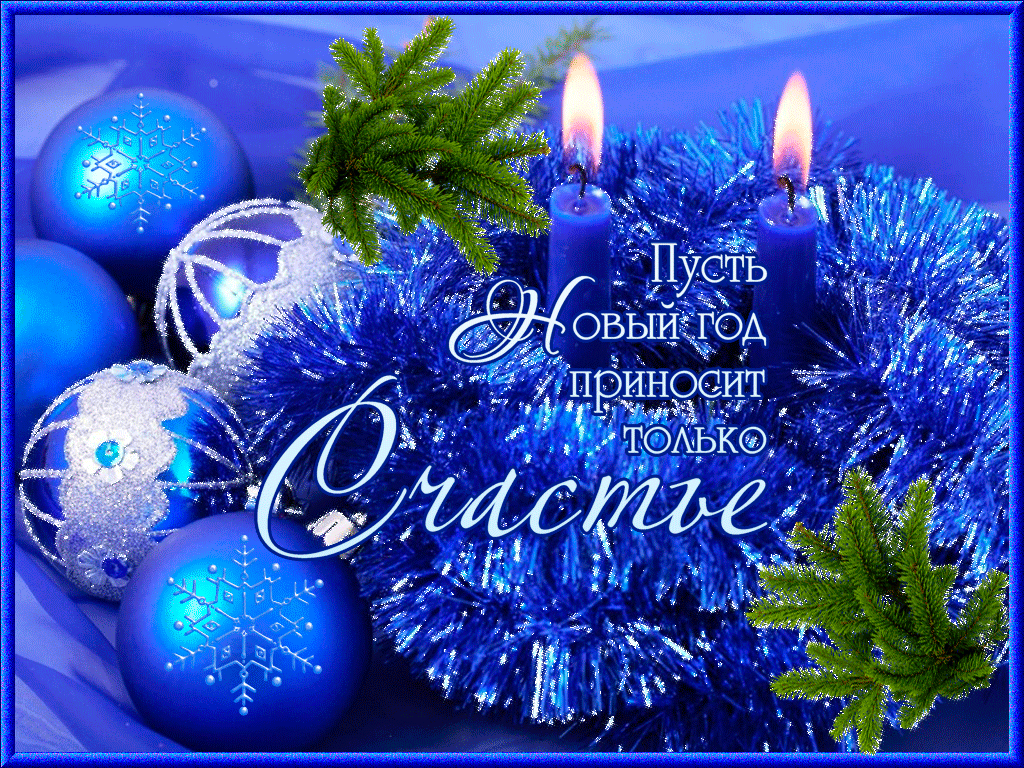 В наступающем 2022 году желаем ВамКрепкого здоровья, счастья,душевной стойкости,уверенности и оптимизма.Пусть  всегда с Вами будутВаши родные и друзья,а в вашем доме царят благополучие,любовь и процветание.Желаем Вам на Новый год.
Всех радостей на свете,
Здоровья лет на сто вперед.
И Вам, и вашим близким.
Пусть радость в будущем году
Вам будет чудным даром,
А слезы, скуку и беду.
Оставьте лучше в старом!Администрация сельского поселения Зириклинский сельсовет